ПРОТОКОЛ №9засідання постійної комісії з питань бюджету та економічного розвиткуЧопської міської ради03.07.2018 р.                                                                                                    м. ЧопПрисутні члени комісії:Русин В.І. - голова комісіїОстровський І.В. - заступник голови комісіїЯкобчук Т.М. - секретар комісії Гіжан І.С. - член комісіїБалог О.О. - член комісіїЦар Г.В. - член комісіїПрисутні:Чолавин М.В. - секретар міської радиАбрамова Н.Ф. - начальник Фінансового управлінняПорядок денний:Про внесення змін до бюджету міста на 2018 рік.Інформує: Абрамова Н.Ф. - начальник Фінансового управлінняРізне.СЛУХАЛИ: Абрамову Н.Ф., яка повідомила, що у зв’язку з тим, що комунальне некомерційне підприємство Чопської міської ради «Центр надання первинної медико-санітарної допомоги» заключило договір з Національною службою здоров’я України, то їх фінансування буде здійснюватися через банківські рахунки, а не через казначейство. Виходячи з вищенаведеного та керуючись Постановою Кабінету Міністрів України від 13 червня 2018 р. №510 «Про внесення зміни до пункту 9 Порядку та умов надання медичної  субвенції з державного бюджету місцевим бюджетам», пунктом 15 рішення двадцять шостої сесії сьомого скликання від 20.12.2017 р. №9 «Про міський бюджет на 2018 рік» враховуючи:подання начальника відділу охорони здоров’я зареєстроване Чопською міською радою від 02.07.2018 р. за вхідним №161/03-30;подання начальника відділу - головного бухгалтера відділу централізованого бухгалтерського обліку зареєстроване Чопською міською радою від 02.07.2018 р. за вхідним №162/03-30, необхідно:Затвердити зміни до розподілу видатків міського бюджету на 2018 рік по медичній субвенції з державного бюджету місцевим бюджетам за головним розпорядником коштів міського бюджету - Міська рада та здійснити перерозподіл бюджетних асигнувань за кодами програмної класифікації видатків та кредитування місцевих бюджетів у межах загального обсягу бюджетних призначень за загальним фондом  міського бюджету:Зменшити бюджетні призначення по КПКВКМБ 0112111 (Первинна медична допомога населенню, що надається центрами первинної медичної (медико-санітарної) допомоги) у сумі 25 905,44 грн.;Збільшити бюджетні призначення по КПКВКМБ 0112010 (Багатопрофільна стаціонарна медична допомога населенню) у сумі 25 905,44 грн.ВИРІШИЛИ:Винести рішення постійної комісії з питань бюджету та економічного розвитку №9 від 03.07.2018 р. «Про внесення змін до бюджету міста на 2018 рік» (додається).Фінансовому управлінню рішення постійної комісії з питань бюджету та економічного розвитку подати на затвердження чергової сесії міської ради.Рекомендувати черговій сесії міської ради внести запропоновані зміни до розподілу видатків міського бюджету (у межах загального обсягу) на 2018 рік по головному розпоряднику коштів міського бюджету - Міська рада.ГОЛОСУВАЛИ: За - 5. Проти - 0. Утрималось - 0.Голова комісії                                                                                   Русин В.І.Секретар комісії                                                                         Якобчук Т.М.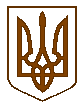 У К Р А Ї Н АЧОПСЬКА  МІСЬКА  РАДА ЗАКАРПАТСЬКОЇ ОБЛАСТІПостійна комісія з питань бюджету та економічного розвитку міської радиРІШЕННЯ   від  03 липня  2018 року                №  9   м. Чоп  Про   внесення змін до бюджету міста на 2018 рік 	Відповідно до Закону України «Про державний бюджет України на 2018 рік», статті 47 Закону України  «Про місцеве самоврядування в Україні»,  статті 23 Бюджетного кодексу України, Постанови Кабінету Міністрів України від 13 червня 2018 р. № 510 «Про внесення зміни до пункту 9 Порядку та умов надання медичної  субвенції з державного бюджету місцевим бюджетам», керуючись пунктом 15 рішення двадцять шостої сесії сьомого скликання від 20.12.2017р. № 9 «Про міський бюджет на 2018 рік» враховуючи:          подання начальника  відділу охорони здоров’я  зареєстроване Чопською міською радою від 02.07.2018р. за вхідним № 161/03-30;подання начальника відділу - головного бухгалтера відділу централізованого  бухгалтерського обліку  зареєстроване Чопською міською радою від 02.07.2018р. за вхідним № 162/03-30;постійна комісія з питань бюджету та економічного розвитку погоджує внести наступні зміни до бюджету міста.         1.  Затвердити зміни до розподілу видатків міського бюджету  на 2018 рік по медичній субвенції з державного бюджету місцевим бюджетам за головним  розпорядником коштів міського бюджету - Міська рада та здійснити перерозподіл бюджетних асигнувань за кодами програмної класифікації видатків та кредитування місцевих бюджетів у межах загального обсягу бюджетних призначень за загальним фондом  міського бюджету:       1.1. Зменшити  бюджетні призначення  по КПКВКМБ 0112111 (Первинна медична допомога населенню, що надається центрами первинної медичної (медико-санітарної) допомоги) у сумі 25 905,44 грн.;       1.2. Збільшити бюджетні призначення по КПКВКМБ 0112010 (Багатопрофільна стаціонарна медична допомога населенню) у сумі 25 905,44 грн.            2. Фінансовому управлінню рішення постійної комісії з питань бюджету та економічного розвитку подати на затвердження чергової сесії міської ради Голова комісії                                                                                        Русин В.І.